Математика:Домаћи задатак 27.5.2020.
Научити нову лекцију у уџбенику (50. страна): Симетричне фигуре. Подударност фигура.
Користити дигитални уџбеник као помоћ у учењу.
Урадити 51, 52. и 53. страну у уџбенику (све задатке радити у књизи).
За задатке са цртањем ОБАВЕЗНО користити лењир.
За 7. задатак не морате користити колаж, можете и нацртати (ко жели, нека уради колаж).Српски језик:Домаћи задатак 27.5.2020.
Прочитати песме Драгомира Ђорђевића из читанке (135, 136. и 137. страна)
Одабрати једну и урадити самостално њену анализу писаним словима латинице (погледати слику) и нацртати је.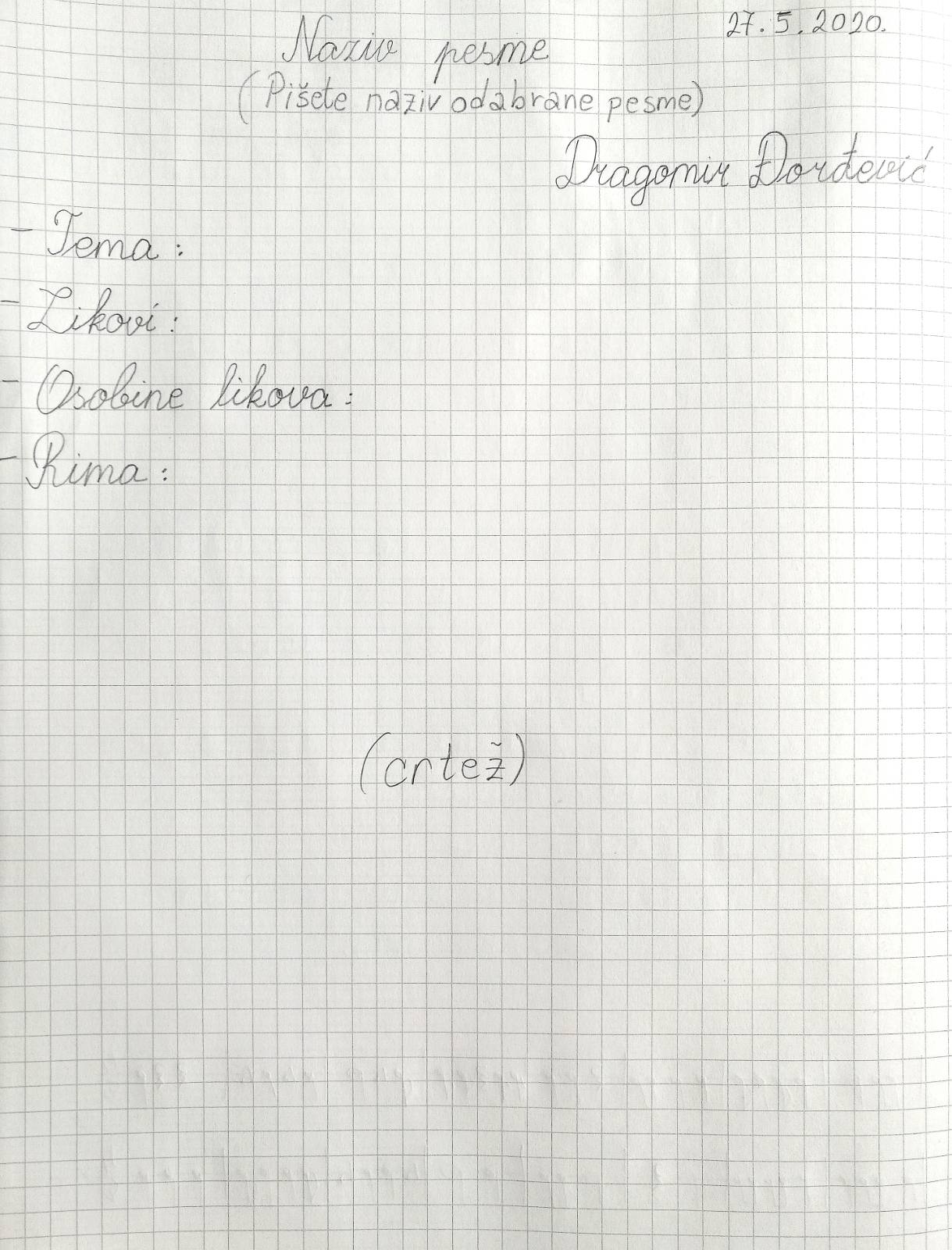 